Упражнения на счет, сравнение.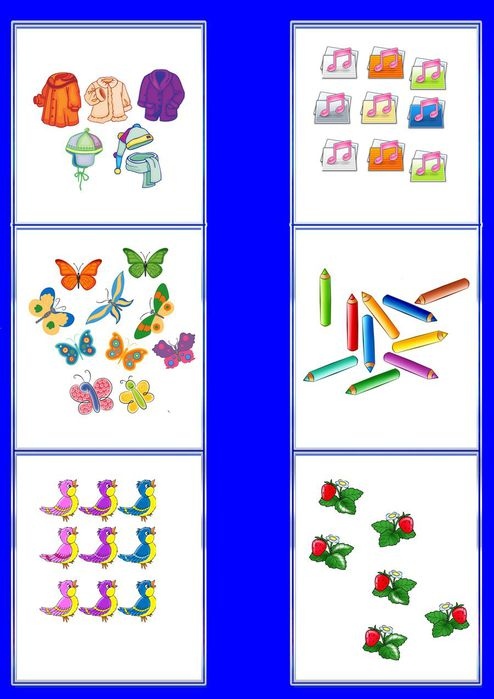 Сосчитай - сколько предметов?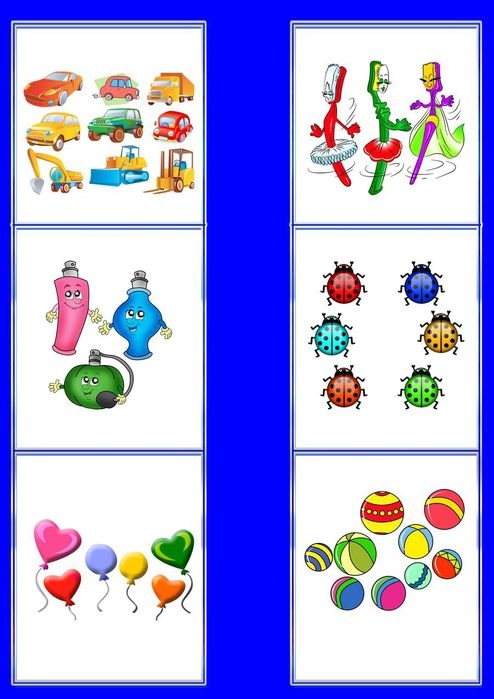 Сосчитай предметы по порядку 1.2.3….А теперь попробуй считать назад 9.8.7…Сосчитай предметы на каждой картинке,найди лишний предмет, раздели предметы на каждой картинке в разные группы по одному признаку.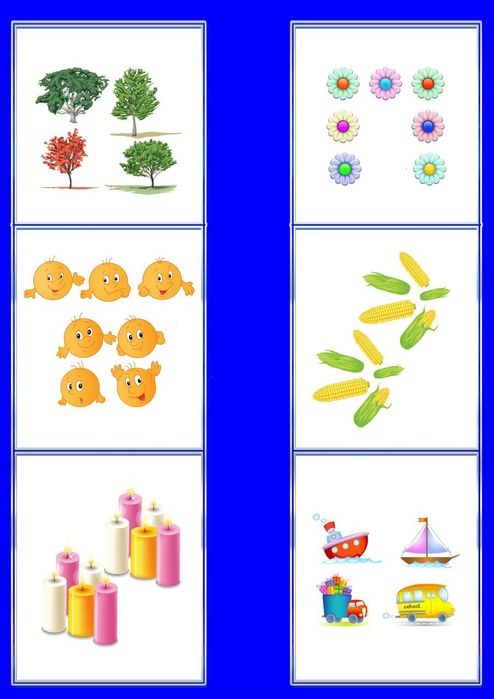 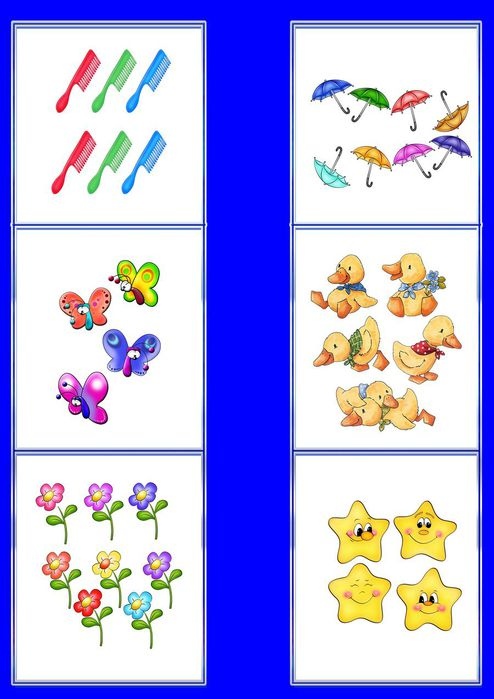 На каких картинках предметов поровну?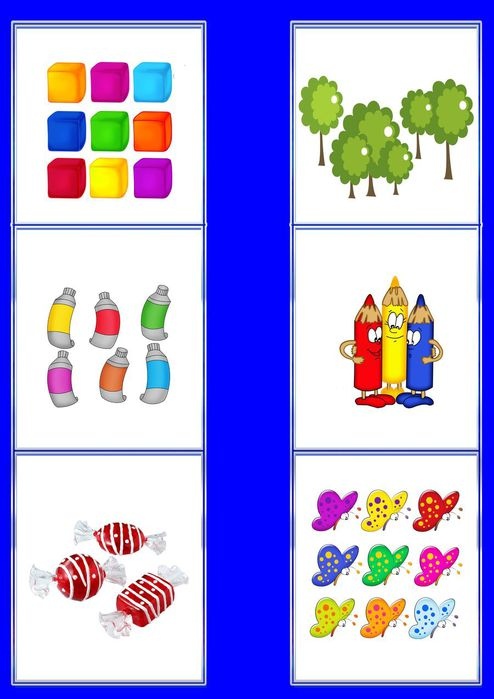 Сравниваем количество, ответь на вопросы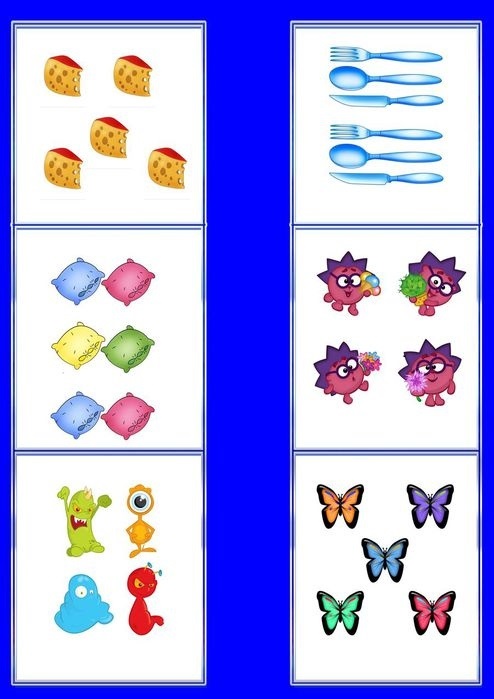 Хватит ли вилок, чтобы съесть весь сыр?Всем ли ёжикам хватит розовых подушек?Все ли бабочки познакомятся с инопланетянами?Чего больше и на сколько?( сравнивать количество слева и справа)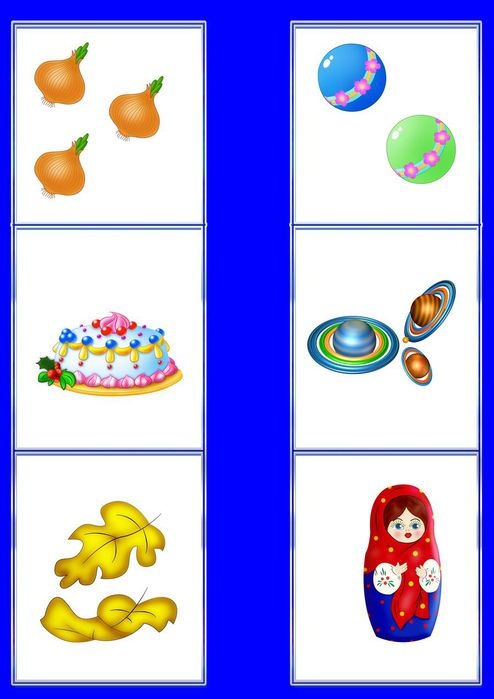 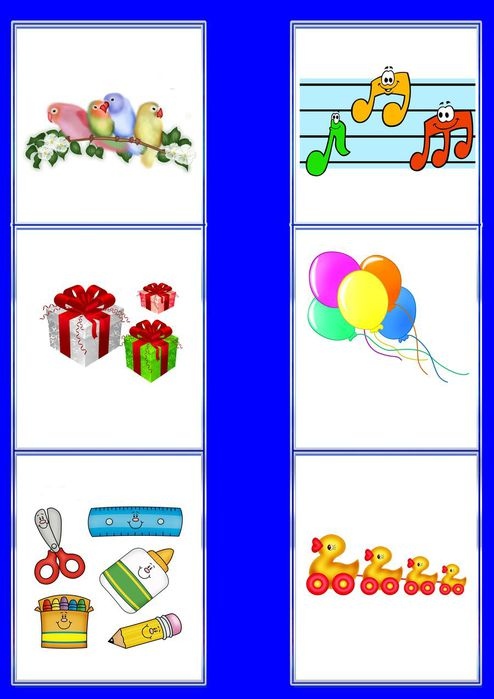 